Výsledky kontrol pohonných hmot v roce 2020(Závěrečná zpráva za rok 2020)(Praha, 5. únor 2021) Česká obchodní inspekce vyhodnotila kontroly odebraných vzorků pohonných hmot v roce 2020. Celkem zkontrolovala 2 251 vzorků pohonných hmot a jakostním požadavků nevyhovělo 12 vzorků. V průběhu roku 2020 vydala ČOI zákaz prodeje na 30 116,65 litrů pohonných hmot v hodnotě 926 962,73 korun. Česká obchodní inspekce v průběhu roku 2020 odebrala a zkontrolovala 2 251 vzorků automobilových benzinů, motorové nafty, FAME, LPG, CNG a ethanolu E85. Monitorování jakosti pohonných hmot probíhalo na čerpacích stanicích v celé České republice. Stanoveným jakostním požadavkům nevyhovělo 12 vzorků, což představuje 0,5 %. Oproti roku 2019, kdy z celkového počtu 2 668 odebraných vzorků pohonných hmot nevyhovělo jakostním požadavkům 18 vzorků (0,7 %), došlo v roce 2020 ke  zlepšení jakosti pohonných hmot.V porovnání výsledků s rokem 2019 bylo v roce 2020 zaznamenáno zlepšení jakosti u vzorků automobilových benzinů (z 0,3 % na 0,2 %), motorové nafty (z 1,0 % na 0,8 %) a u vzorků LPG pro pohon (z 0,3 % na 0,0 %). Zhoršení jakosti bylo zaznamenáno u vzorků ethanolu E85 (z 10,0 % na 12,5 %). Nulové hodnoty vykazovaly odebrané vzorky CNG, LPG a FAME.Česká obchodní inspekce v této oblasti kontrol spolupracovala s Celní správou, Generálním finančním ředitelstvím a Policií České republiky. Tyto státní orgány průběžně informuje o zjištěných nedostatcích v jakosti prodávaných pohonných hmot.Vývoj jakosti pohonných hmot v průběhu roku 2020    * Vzorky paliva SMN 30 nebyly vzhledem k vývoji na trhu s pohonnými hmotami v roce 2020 odebrányZ tabulky a grafu je zřejmé, že v roce 2020 nejvyšší počet nevyhovujících vzorků pohonných hmot a to 5 vzorků byly zjištěny v měsíci únoru.  V měsíci říjnu byly zjištěny 2 nevyhovující vzorky a v měsících červnu, červenci, srpnu, září, prosinci 1 nevyhovující vzorek. V ostatních měsících roku 2020 nebylo zjištěno porušení právních předpisů. V měsíci dubnu 2020 nebyly Českou obchodní inspekcí odebrány v důsledku epidemie nového koronaviru žádné vzorky pohonných hmot.Automobilové benzinyV roce 2020 bylo odebráno a kontrolováno celkem 867 vzorků automobilových benzinů. Stanovené požadavky technické normy na jakost automobilového benzinu nesplnily celkem 2 vzorky. Nevyhovujícími jakostními ukazateli byly:Zbývajících 865 vzorků automobilových benzinů splnilo jakostní ukazatele stanovené technickou normou ČSN EN 228+A1/Z1: 2019 - Motorová paliva - Bezolovnaté automobilové benziny - Technické požadavky a metody zkoušení.V souvislosti s hlubokým propadem prodeje automobilových benzinů v důsledku epidemie koronaviru  Česká obchodní inspekce umožnila prodejcům pohonných hmot doprodat skladové zásoby automobilových benzinů na čerpacích stanicích a tolerovat odchylky parametru „tlak par“ a posuzovat tyto vzorky jako nezávadné v rozmezí 60 - 90 kPa do 30. 6. 2020. Dále v důsledku přebytku automobilových benzinů v kvalitě vyhovující přechodovému období z důvodu prudkého poklesu poptávky způsobené dopadem opatření k pandemii COVID-19, z důvodu nedostatečné produkce a distribuce motorového benzinu v kvalitě pro letní období, kterou způsobila dvouměsíční odstávka rafinérie UNIPETROL Litvínov a vzhledem ke vzniku fyzikálně-chemického jevu tzv. směšovacího efektu (specifikován v ČSN EN 228) Česká obchodní inspekce umožnila prodejcům pohonných hmot doprodat skladové zásoby automobilových benzinů na čerpacích stanicích a tolerovat odchylky parametru „tlak par“ a posuzovat tyto vzorky jako nezávadné v rozmezí v rozmezí 45 – 65 kPa od 1. 7. 2020 do 15. 7. 2020.Motorové naftyV roce 2020 bylo odebráno a kontrolováno celkem 1 124 vzorků motorové nafty. Z tohoto počtu odebraných vzorků nesplnilo 9 vzorků jakostní ukazatele stanovené dle příslušné technické normy. Nevyhovujícími jakostními ukazateli byly:Zbývajících 1 115 vzorků motorové nafty splnilo jakostní ukazatele stanovené technickou normou ČSN EN 590+A1: 2018 - Motorová paliva - Motorové nafty - Technické požadavky a metody zkoušení.Směsné palivo, FAMEV roce 2020 byl odebrán a kontrolován 1 vzorek FAME, který splnil jakostní parametry stanovené technickou normou ČSN EN 14214+A2: 2019 Kapalné ropné výrobky – Methylestery mastných kyselin (FAME) pro vznětové motory a topné oleje – Technické požadavky a metody zkoušení. Vzorky směsného paliva SMN 30 se vzhledem k vývoji na trhu s pohonnými hmotami nepodařilo odebrat.LPG pro pohon (zkapalněné ropné plyny)V roce 2020 bylo odebráno a kontrolováno celkem 219 vzorků LPG. Všechny odebrané a kontrolované vzorky splnily jakostní parametry stanovené technickou normou ČSN EN 589: 2019 – Motorová paliva – Zkapalněné ropné plyny (LPG) – Technické požadavky a metody zkoušení. CNG (stlačený zemní plyn)V roce 2020 bylo odebráno a kontrolováno celkem 32 vzorků tohoto druhu motorového paliva. Všechny odebrané a kontrolované vzorky CNG vyhověly všem jakostním požadavkům stanoveným v technické normě ČSN 65 6517: 2009 - Motorová paliva - Stlačený zemní plyn - Technické požadavky a metody zkoušení.Ethanol E85V roce 2020 bylo odebráno a kontrolováno celkem 8 vzorků pohonné hmoty ethanol E85. Z tohoto počtu odebraných a kontrolovaných vzorků nesplnil 1 vzorek jakostní požadavky příslušné technické normy ve zkoušeném ukazateli „voda“ a „tlak par“, což činí 12,5 % z odebraných vzorků příslušného druhu.  Zbývajících 7 odebraných a kontrolovaných vzorků vyhověly jakostním ukazatelům stanoveným v ČSN EN 15293: 2019 - Motorová paliva - Ethanol E85 - Technické požadavky a metody zkoušení.Biopaliva v pohonných hmotách V průběhu roku 2020 byl zkontrolován obsah methylesterů mastných kyselin u 1 124 vzorků motorové nafty. Obsah ethanolu v automobilových benzinech byl zkontrolován u 867 vzorků tohoto druhu motorového paliva. Laboratorními rozbory nebylo zjištěno překročení přípustné horní hranice obsahu biosložek u odebraných vzorků sledovaných motorových paliv.OpatřeníČeská obchodní inspekce uložila během minulého roku v 6  případech zákaz prodeje pohonných hmot, které nesplňovaly požadavky na jakost a složení stanovené prováděcím právním předpisem, zvláštními právními předpisy a českými technickými normami. Celkem se jednalo o 30 116,65 l pohonných hmot v hodnotě 926 962,73 Kč.Konkrétně bylo opatření vydáno na:18 354,30 l motorové nafty v hodnotě  557 271,76 Kč 10 380,35 l automobilových benzinů v hodnotě 331 133,17 Kč1 382,00 l ethanolu E85 v hodnotě 38 557,80 Kč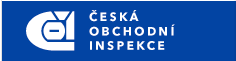 TISKOVÁ ZPRÁVAOdebrané pohonné hmoty dle druhů leden -  prosinec 2020Odebrané pohonné hmoty dle druhů leden -  prosinec 2020Odebrané pohonné hmoty dle druhů leden -  prosinec 2020Odebrané pohonné hmoty dle druhů leden -  prosinec 2020Odebrané pohonné hmoty dle druhů leden -  prosinec 2020druh palivaodebrané vzorky v % nevyhovující vzorky% z druhu palivaAutomobilové benziny86738,5220,2 Motorové nafty1 12449,9390,8 Směsné palivo00,0000,0 FAME10,0400,0 LPG2199,7300,0 CNG321,4200,0 Ethanol E8580,36112,5 Celkem2 251100,00 120,5 Nevyhovující vzorky v %Nevyhovující vzorky v %Nevyhovující vzorky v %Nevyhovující vzorky v %Nevyhovující vzorky v %Nevyhovující vzorky v %Nevyhovující vzorky v %Nevyhovující vzorky v %měsícautomobilové benzinymotorová naftasměsné palivo*FAMELPGCNGethanol E85CelkemLeden 0,00,00,00,00,00,00,00,0Únor 0,04,70,00,00,00,00,02,6Březen 0,00,00,00,00,00,00,00,0Duben Květen 0,00,00,00,00,00,00,00,0Červen 0,00,00,00,00,00,0100,00,4Červenec 0,90,00,00,00,00,00,00,4Srpen 1,00,00,00,00,00,00,00,4Září 0,00,90,00,00,00,00,00,4Říjen 0,02,20,00,00,00,00,01,1Listopad 0,00,00,00,00,00,00,00,0Prosinec 0,01,50,00,00,00,00,00,8SUMA0,20,80,00,00,00,012,50,5jakostní ukazatelpočet nevyhovujících jakostních ukazatelů% z odebraných vzorků příslušného druhukonec destilace10,1OČVM10,1OČMM10,1tlak par10,1jakostní ukazatelpočet nevyhovujících jakostních ukazatelů% z odebraných vzorků příslušného druhubod vzplanutí70,6síra20,2